с. Шум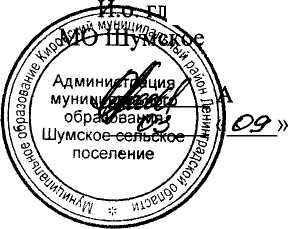 .В. ЕрошкинУТВЕРЖДАЮ: авы администрации сельское поселение03.09.2012 г.АКТтехнического состояния угольной котельной ЗАО «Мгинская ПМК -17», по адресу: Ленинградская область, Кировский район, с. Шум, ул. ПМК-17, д. 1.Комиссия в составе:Председатель комиссии:Члены комиссии:Заместитель главыМО Шумское сельское поселениеГенеральный директор ЗАО «Мгинская ПМК - 17»Начальник отдела надзорной деятельности Кировского района Управления надзорной деятельности ГУ МЧС России по Ленинградской областиДиректор МКУ «УКС»И.о. главы администрацииМО Шумское сельское поселениеА.В. ЕрошкинЮ.С. Ибрагимов В.Э. ЧерноглазоеС.А. МельниковА.Д. Векслерсоставили настоящий акт в том, что 03.09.2012г. был произведен визуальный осмотр угольной котельной ЗАО «Мгинская ПМК - 17», по адресу: Ленинградская область, Кировский район, с. Шум, ул. ПМК - 17, д. 1.В ходе проверки установлено: здание из сборных железобетонных блоков; цокольная часть, пристройка выполнены из кирпича; предусмотрена возможность эксплуатации 7 котлов, все находятся в неработоспособном состоянии (демонтирована дымовая труба, боров, газоход); предусмотрено 3 циркуляционных насоса (функционирует 1); задвижки, дымососы полностью неисправны, не соответствуют нормативно - технической документации и требуют незамедлительной замены.Выводы комиссии:1. Угольная котельная ЗАО «Мгинская ПМК - 17» находится в аварийном состоянии и не может обеспечить минимально необходимый режим теплоснабжения по ул. ПМК - 17 в отопительный сезон.